Конспект урока по окружающему миру2 класс программа «Школа России» 
Учитель: Бокучава Т.Т.
МБОУ «Гимназия №1»
Тема: «Дикие и домашние животные».Тип урока: изучение нового материала.Цель урока: сформировать первоначальные знания о диких и домашних животных, их сходстве и различиях; показать разнообразие домашних животных, их значение для человека.Планируемые результаты урока: Предметные: научатся: определять диких и домашних животных, общие условия, необходимые для жизни животных, особенности внешнего вида животных; рассказывать об особенностях ухода за домашними животными, мерах безопасности при общении с животными; рассматривать иллюстрации в учебнике, извлекать из них нужную информацию; отвечать на вопросы и оценивать свои знания; понимать учебную задачу урока и стремиться ее выполнять; Метапредметные: регулятивные – действовать с учетом выделенных учителем ориентиров; адекватно воспринимать оценку учителя; познавательные – использовать различные способы поиска (в справочных источниках и учебнике), сбора, обработки, анализа; овладеть логическими действиями сравнения, анализа, синтеза, обобщения; коммуникативные – формировать готовность слушать собеседника и вести диалог, признавать возможность существования различных точек зрения и права каждого иметь свою; умение излагать своё мнение и аргументировать свою точку зрения и оценку событий.Личностные: уважительное отношение к иному мнению развивать мотивы учебной деятельности и формировать личностный смысл учения; развивать навыки сотрудничества со взрослыми и сверстниками в разных социальных ситуациях, умение не создавать конфликты, видеть выходы из спорных ситуаций.Оборудование:Учебник: А.А. Плешаков « Окружающий мир», «Рабочая тетрадь». Формы и методы: 
1. Словесные методы: объяснение, описание, разъяснение. 
2. Наглядный метод 
3. Проблемно – поисковый метод. 
4. Применение ИКТ (презентация) Ход урока.I. Организационный момент.Прозвенел звонок.
Начинается урок.Пожелаю всем удачи.
За работу! В добрый час! II. Проверка домашнего задания.Ребята, мы изучили тему дикорастущие и культурные растения. Проверим домашнее задание.Проведем блиц-опрос о растениях «Закончи предложение». Я, читаю предложение,  Вы его заканчиваете. 
• Такие растения, как крыжовник, смородина, малина, называют... (кустарниками). 
• Растения, плоды которых человек употребляет в пищу, называют... (плодовыми). 
• Растения, которые человек выращивает на полях, а в пищу употребляет семена (зерна), называют – зерновыми.
• Яблоня, груша, слива — это  фруктово-ягодные деревья. 
• Помидор, огурец — травянистые растения. 
• Растения, которые человек выращивает на клумбах, в цветниках, называют – декоративными. 
• Лук, чеснок, капуста, картофель — это овощные растения. 
Молодцы, ребята.III. Самоопределение к деятельности.Работа с анаграммой.А,  о чем мы сегодня будем говорить на уроке, вы узнаете, отгадав зашифрованное слово.ЕЫНТОВИЖУ: Верно. Животные.Вспомните, на какие группы делятся животные? (Животные: звери, птицы, рыбы, насекомые, земноводные, пресмыкающиеся). Отгадайте загадки и попробуйте определить тему нашего урока.
Гладишь - ласкается, 
Дразнишь - кусается. (Собака) 

Он зимой в берлоге спит, 
Потихонечку храпит,А проснётся, ну реветь, 
Как зовут его?  (Медведь) 

С бородою, а не старик; 
С рогами, а не бык; 
Доят, а не корова; 
С пухом, а не птица; 
Лыко дерёт, 
А лаптей не плетёт. (Коза) 

Она в лесу хитрее всех. 
Её пушистый рыжий мех Под цвет туристского костра. 
Она подвижна и быстра. И можно за пожар в лесу 
Принять бегущую (Лису) 

Трав копытами касаясь, 
Ходит по лесу красавец, 
Ходит смело и легко, 
Рога раскинув широко. (Олень) 

Каждый вечер, так легко, 
Она даёт нам молоко. Говорит она два слова, 
Как зовут её?  (Корова) Учитель. О ком были все эти загадки?  Каким, одним словом можно объединить все отгадки? 
Ученик. Животные. 
Учитель. На какие две группы можно разделить всех перечисленных животных? 
Ученик. Дикие и домашние. 
Учитель. Определите тему нашего урока. 
Ученик. Дикие и домашние животные. 
Учитель. Какую цель поставим на уроке? 
Ученик. Узнать, каких животных называют домашними, а каких – дикими? Откройте учебник на  с.72 - 73Проверьте свои предположения.  Прочитайте, что говорит нам Муравьишка. Д: узнаем, каких животных называют дикими, а каких – домашними. Научимся рассказывать о значении домашних животных для человека. Будем учиться находить в дополнительной литературе нужную информацию.V. Изучение нового материала. Работа по учебнику. У: Ребята, каких же  животных мы называем дикими?В природе множество животных, которые сами добывают для себя пищу, защищаются от врагов, сами устраивают себе жильё, выводят потомство. Это дикие животные. У: Каких животных мы называем домашними?Домашние животные - это животные, которых разводят люди и используют в своём хозяйстве. Человек заботиться о самом животном. Кормит и  строит для них жилища, заботятся об их    потомстве.VI. Работа по теме урока.Ребята, как же появились домашние животные? СЛАЙД  Давным-давно на Земле были только дикие животные, дикаяприрода и племена людей. Чтобы прокормить себя, люди охотилисьна диких животных. Древние  люди стали подкармливать волков, которые ходили возле его жилья. Постепенно волки стали добрее, а их детеныши привязались к человеку. Так Волк стал жить рядом с человеком, охранять его жилище,пасти его скот. Они были уже не дикими, а домашними. Так появились собаки. СЛАЙД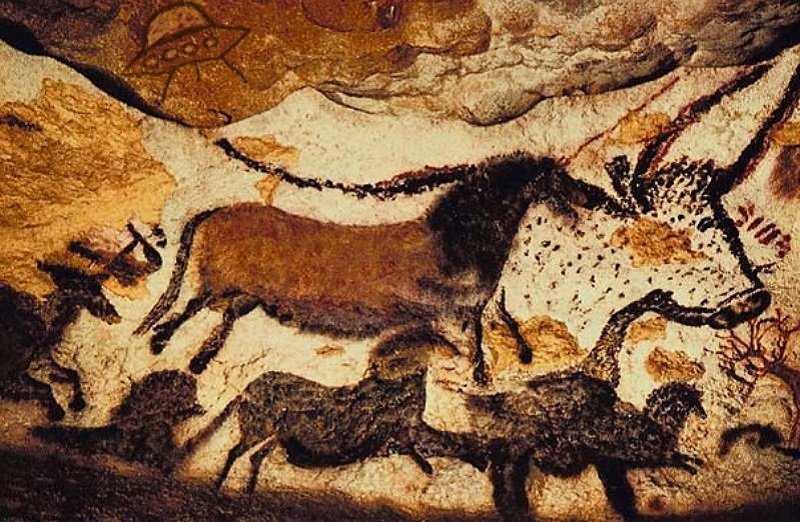 Шло время. Число друзей человека среди животных росло. Потом человек обуздал дикую лошадь, поселил в своём жилище. Лошадь долгие годы была для человека неоценимым помощником по хозяйству, надёжным транспортом. Таким же образом Человек приручил корову, овцу, козу, свинью и даже зайца, который превратился в кролика. Сказывают, что трудней всего было приручить кошку.Вывод: Все домашние животные произошли от диких животных.СЛАЙДКакую пользу приносят домашние и дикие животные?Это - работа, общение, пища, материалы.СЛАЙДОбратимся к учебнику, зачитаем вопросы на стр. 73. Вопрос2. Рассмотрите рисунки и фотографии. Что человек получает от домашних животных?Вопрос 3. Расскажите, для чего человек выращивает домашних животных.Вопрос4.  Подумайте и расскажите, как люди заботятся о домашних животных?Ребята, можно смотреть как в учебник, так  и на слайд.Что человек получает от домашних животного? Корова дает человеку мясо, жир, молоко (из молока мы получаем сыр, масло, творог, сметану).Овца  дает шерсть (из пряжи можно связать теплые шерстяные носки, платки, шарфы и т.д.)Пчелы – мед, воск.Куры –  яйца.Вопрос 4. Как человек заботятся о домашних животных?Ответ: Кормит, чистит, следит за их здоровьем, летом для домашних животных заготавливает корма, до наступления холодов утепляет жилища.СЛАЙДРебята, а сейчас мы поговорим, какую пользу и вред приносят дикие животные. Рассмотрим вред и пользу кабана.ВРЕДКабан как животное роющее, он вреден на местах, занятых корнеплодами, которые он поедает, выкапывая их из земли. ПОЛЬЗА  Кабан истребляет вредных насекомых и вредных грызунов. Он - истребитель саранчи. ВОЛК. ПОЛЬЗА.  Эти хищники всегда охотятся стаей и не побрезгуют любой добычей. И все же их прозвали санитарами леса. В природе волк охотится в основном на больных или увеченных животных и тем самым очищает популяцию. Вывод: Санитары леса – это животные, способные своими действиями очистить собственную среду обитания.СЛАЙДРебята, многие из домашних животных живут рядом  с человеком, дома. Мы их называем – домашние любимцы. Давайте перечислим животных, которые, радует нас ежедневно. Уход за животными – это трудное, но интересное занятие. Мы должны ухаживать за ними, как за собой. Если вы взяли в дом животное, то отнеситесь к этому серьёзно. Вашему питомцу следует выделить его территорию, свою миску для корма и воды, которую необходимо мыть после каждого кормления, кормить  питомцев следует   стараться  пищей,  к которой они в естественных условиях.VII. ФизкультминуткаУ многих любимцы - это собаки, а кто знает, как собаки помогают человеку. Ребята, Евтух Настя подготовила проект Тема проекта: «Собака верный друг человека». VIII. Защита проекта.«Собака – верный друг человека»IX. ФизкультминуткаVIII. Викторина по проекту «Собака верный друг человека»«Собака».Собака любит человека,
Служить ему готова век,
И хорошо, коль попадется,
Ей настоящий человек.В беде не кинет, защитит,
На страже день и ночь стоит,
С хозяином бежит по следу,
Надежней друга в мире нету.Глаза собаки в душу смотрят,
Восторг ее -  чудесный дар,
Бежит на встречу и уносит,
Усталость серых дней, печаль.Так искренне и не неподкупна,
Ее любовь всегда жива,
Да и собаке тоже нужно,
Чтобы она была нужна.Собака любит человека,
Она ему во всем верна,
С собакой много в жизни света,
И настоящего тепла.Елена Степанова X. ТЕСТ.XI. Выполни.XII. Итоги урока.